                                                                                 «УТВЕРЖДАЮ»                                                                                  директор МБОУ «СОШ №5»                                                                                      _______С.Ю. Летовальцева                                                                               «____»__________ 2019  годПРОГРАММАРАЗВИТИЯ ШКОЛЬНОГО УЧЕНИЧЕСКОГО САМОУПРАВЛЕНИЯ«ЛИДЕР»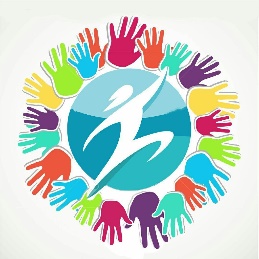 СОДЕРЖАНИЕПаспорт программы.Содержательно-методические основы Программы ученического самоуправления школы.Пояснительная записка.Цель и задачи программы.Нормативно-правовые основания для разработки Программы развития.Основные приоритеты Программы.Структурная модель ученического самоуправления в школе.Структура ученического самоуправления. Основные принципы деятельности Совета старшеклассников «Лидер»Куратор Совета старшеклассников.Основными обязанностями председателя Совета старшеклассников.Заместитель председателяСовет старшеклассников делится на центрыВысший орган самоуправления учащихся - Школьная конференция учащихся (ШКУ). Функции ШКУ.Структура классного ученического самоуправления.Структура управления МБОУ «СОШ № 5»Основные направления деятельности ученического самоуправления.Нормативно-правовые документы деятельности ученического самоуправления.Управление развитием и мониторинг ученического самоуправленияУправление развитием ученического самоуправления.Мониторинг результатов реализации Программы.Организационно-управленческие основы Программы.Сроки и этапы реализации Программы.План деятельности по реализации Программы.ЛитератураПАСПОРТ ПРОГРАММЫ  Наименование программы: Развитие школьного ученического самоуправления«ЛИДЕР»Цель программы:Создание благоприятных педагогических, организационных, социальных условий для самореализации, самоутверждения, саморазвития каждого обучающегося в процессе включения его в разнообразную содержательную индивидуальную и коллективную деятельность. Стимулирование обучающихся к социальной активности и творчеству, воспитание гражданина с высокой демократической культурой.Задачи программы:Создание системы ученического самоуправления как среды, обеспечивающей позитивную социализацию каждого обучающегося.Выявление и развитие творческого потенциала личности каждого обучающегося с учетом его возможностей.Предоставление обучающимся реальной возможности вместе с педагогами участвовать в управлении школой (прогнозировать, организовывать, исполнять и анализировать учебно-воспитательный процесс).Развитие навыков лидерского поведения, организаторских знаний, умений, навыков и способов конструктивного общения со сверстниками и взрослыми.Обучение органов ученического самоуправления активным формам работы с обучающимися.Сроки реализации программы: сентябрь 2019 года -июнь 2023 года Нормативно-правовые основания для разработки программы развития: ФЗ №273 «Об образовании в РФ» (статья 26 – управление образовательной организацией); Указ Президента РФ от 1 июня 2012 г. N 761 «О Национальной стратегии действий в интересах детей на 2012 - 2017 годы»; Распоряжение Правительства РФ от 17.11.2008 N 1662-р (ред. от 08.08.2009) «О Концепции долгосрочного социально-экономического развития Российской Федерации на период до 2020 года»; ФЗ Российской Федерации от 28 июня 2014 г. N 172-ФЗ «О стратегическом планировании в Российской Федерации»; Письмо Министерства образования и науки России от 14 мая 2004 г. №14-51-131 «Методические рекомендации по функциям, организации и работе Управляющих советов общеобразовательных учреждений»; ФЗ Российской Федерации от 6 октября 2003 г. № 131-ФЗ «Об общих принципах организации местного самоуправления в Российской Федерации»; Конвенция о правах ребенка; Федеральный государственный образовательный стандарт; Устав МБОУ «СОШ № 5»Основные разработчики программы:Мороз Ирина Васильевна, заместитель директора по ВРИсполнители основных мероприятий программы: участники микросоциума (педагоги, родители, ученики, администрация, социальные партнеры)Ожидаемые результаты программы: Повышение значимости роли школьного ученического самоуправления в осуществлении совместной деятельности семьи и образовательного учреждения по воспитанию и развитию личности ребенка: Раскрытие личностного потенциала учащихся в воспитательной системе школы; Развитие познавательной, коммуникативной и мотивационной сферы личности ученика через деятельность в органах ученического самоуправления; Формирование системы отношений учащихся к миру и самим себе. Источники финансирования: внебюджетные средства. Содержательно-методические основы Программы ученического самоуправления школы.Пояснительная запискаСовременное общество ставит перед образовательными учреждениями новые задачи, решения которых позволит молодому поколению наиболее полно реализовать себя в общественной жизни. Школа способна обеспечить не только интеллектуальное, но и социальное развитие: сформировать чувство ответственности за свои поступки и готовность к выполнению своих будущих обязанностей перед обществом. Программа органа ученического самоуправления «Лидер» призвана помочь школьникам адаптироваться к окружающей их социальной жизни наименее болезненным способом - не путём проб и ошибок, а путём своевременного приобретения необходимых знаний и социального опыта. Это позволило бы школьникам уверенно действовать в различных жизненных ситуациях наиболее целесообразным и безопасным для себя и окружающих способом, а также осуществлять свои жизненные планы, не вступая в конфликт с социумом. Программа ученического самоуправления «Лидер» призвана способствовать становлению подростка как социально активной личности, способной участвовать в творческом преобразовании социальной действительности. Программа способствует формированию у школьников нравственных понятий и социального опыта, гуманистических ценностных ориентаций:  жизнь человека, его достоинство, право на индивидуальность;  родные и близкие люди, их любовь, забота;  добрые отношения с окружающими людьми, взаимопонимание, дружба;  школа - милый дом, дом, в котором ты живёшь, со своей историей, особенностями устройства, традициями и отличительными чертами характера его обитателей - источник развития и предмет гордости. Основные приоритеты Программы.Ученическое самоуправление в содержании своей деятельности объединяет различные социальные институты вокруг решения таких важных проблем современности как формирование гражданской позиции, нравственной ответственности в духе ценностей гражданского общества. Функционирование системы самоуправления основано на следующих принципах:1) разделение полномочий органов самоуправления школы и их тесное взаимодействие; 2) выборность органа самоуправления учащихся; 3) равноправие всех членов органа самоуправления; 4) систематическая сменяемость, обновляемость председателя школьного ученического самоуправления и лидеров центров, преемственность в их работе; 5) широкая гласность и открытость в деятельности органа школьного самоуправления; 6) самостоятельность и свобода действий; 7) коллегиальность принятия решений и персональная ответственность за их выполнение; 8) учет объективных закономерностей, конкретных условий и обстоятельств; 9) законность принимаемых решений; 10) свобода критики и обмена мнениями по вопросам школьной жизни, деятельности органа самоуправления; 12) гуманность к каждому отдельному человеку, приоритетность интересов учащихся; 13) принцип педагогического руководства (целенаправленное развитие детского самоуправления); 14) динамичность структуры органа ученического самоуправления; 15) сознательность при выборе в состав органа ученического самоуправления; Реализация перечисленных принципов позволяет установить демократический образ жизни в школе, создать благоприятные условия для свободного развития личности, а, следовательно, и ученического самоуправления.Структурная модель ученического самоуправления в школе.Структура школьного ученического самоуправления представляет собой структуру органов управления, во главе которой стоит председатель школы, выбирается из учащихся 7-11 классов на один год. Выборы председателя школы происходят в сентябре месяце, подготовку выборов и контроль за ними осуществляет центральная избирательная комиссия школы.Схема Совета старшекассников «Лидер»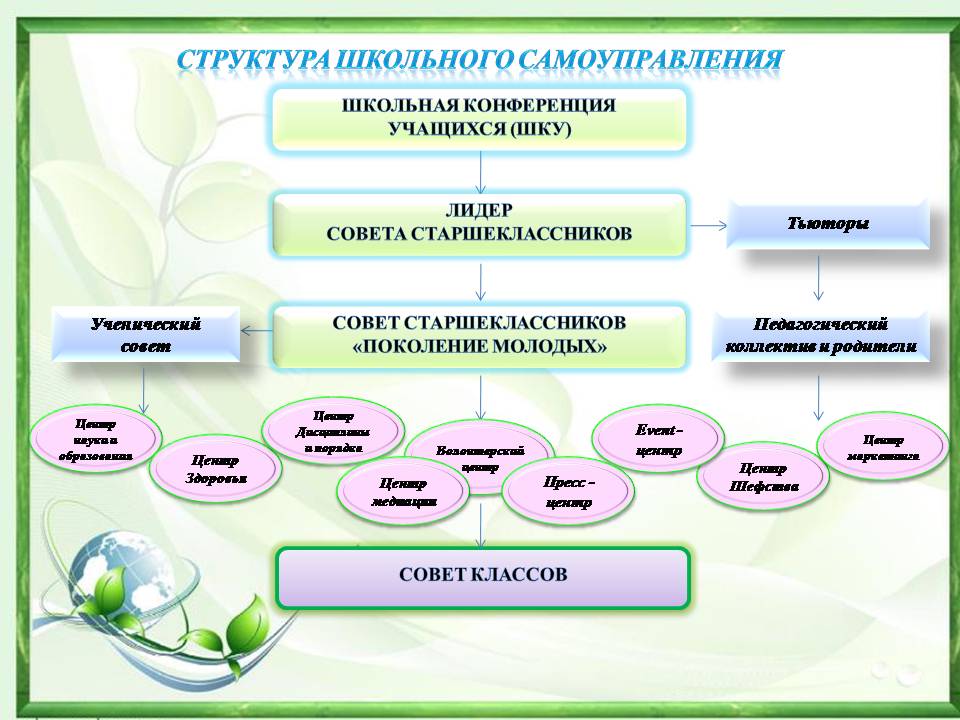 Основной функцией школьного ученического самоуправления Совет старшеклассников «Лидер» является представление позиции обучающихся при решении вопросов, касающихся деятельности образовательной организации. А также: - содействие реализации инициатив обучающихся, как в школьной, так и во внеурочной деятельности; - внесение предложения в план развития воспитательной работы образовательного учреждения МБОУ «СОШ № 5» в пределах своей компетенции; - внедрение инновации в деятельность ОО, представление школу на конкурсах по ученическому самоуправлению; - содействие разрешению конфликтных вопросов: участие в решении школьных проблем, согласовании интересов учащихся, учителей и родителей, организация работы по защите прав учащихся. Команда школьного ученического самоуправления Совет старшеклассников «Лидер» является высшим органом ученического самоуправления в школе, призванным активно содействовать становлению сплоченного коллектива, формированию у каждого учащегося сознательного и ответственного отношения к своим правам и обязанностям. Основные принципы деятельности Совета старшеклассников «Лидер»: принцип добровольного участия: учащиеся школы вступают в Совет старшеклассников «Лидер» с добровольного согласия; принцип самостоятельности: все вопросы, связанные с деятельностью команды решаются членами Совет старшеклассников «Лидер» вместе с куратором ученического самоуправления; принцип равноправия: предполагает равенство всех членов команды самоуправления независимо от возраста; принцип ответственности: обязанность каждого члена команды Совет старшеклассников отвечать за принятые решения, поступки, действия, а также их последствия; принцип открытости: открытое информационное пространство деятельности всех структур школьного самоуправления и её членов; принцип гласности: все решения команды доводятся до сведения учащихся через объявления на информационном стенде Совет старшеклассников «Лидер», через классных руководителей и информационное сообщество в социальной сети «Вконтакте»; принцип коллегиальности: решения по важным вопросам обсуждаются вместе с коллективом, согласовываются с куратором Совета старшеклассников и администрацией, подлежат обязательному утверждению руководителем образовательной организации; принцип согласованности: деятельность школьного ученического самоуправления не противоречит деятельности и ценностным ориентациям педагогов, сотрудников и администрации школы. Куратор Совета старшеклассников: координирует деятельность школьного самоуправления Совет старшеклассников «Лидер»; помогает с обеспечением и оформлением методической и нормативно-правовой баз; содействует внедрению различных социальных, педагогических, психологических практик и методик по самоуправлению; проводит мониторинг эффективности деятельности Совет старшеклассников «Лидер»;выстраивает взаимодействие между Советом старшеклассников «Лидер» и администрацией школы, а также с внешними ведомствами по УС; содействует формированию благоприятного психологического климата в команде; оказывает помощь учащимся в развитии коммуникативных и лидерских компетенции; делает отчет о деятельности Совета старшеклассников «Лидер»; Основные обязанности председателя Совета старшеклассников: организация стратегического планирования деятельности Школьного Ученического Совета; определение повестки дня и председательство на заседаниях ШУС; организация работы по согласованию деятельности ШУС Совет старшеклассников «Лидер» с администрацией школы; по согласованию с заместителем председателя назначение лидеров центров; помощь заместителю председателя и лидерам центров; осуществление контроля за исполнением решений Школьного Самоуправления. Заместитель председателя: является заместителем Председателя Совета старшеклассников; предлагает Председателю кандидатуры лидеров для руководства центров; организует курсы для обучения членов Школьного Самоуправления, тренинги, ориентированные на сплочение и совершенствование их взаимодействия; проводит совещания лидеров и осуществляет общий контроль лидеров; оказывает помощь лидерам центров; во время отсутствия председателя выполняет его должностные обязанности. Совет старшеклассников делится на центры:Центр науки и образования - взаимопомощь в учении, участие в организации и проведении предметных олимпиад, конкурсов, вечеров по учебным предметам, контроль за успеваемостью и посещаемостью учащихся занятий в школе, организует, планирует и проводит познавательные мероприятия, ходатайство о поощрении или наказании обучающихся перед Педсоветом; координация работы классных комитетов образования. Центр здоровья - составление спортивной программы на год с указанием целей и плана основных событий; участие в организации спортивных мероприятий в школе; организация проведения ежедневных утренних школьных зарядок с учащимися младших классов; организация весёлых перемен в рекреациях младшей школы; являются членом судейской коллегии в спортивных мероприятиях; помощь в организации и проведении в школе «дней здоровья», товарищеских встреч по различным видам спорта.Центр дисциплины и порядка - организация дежурства классов по школе; контроль за выполнением правил поведения для учащихся; организация дежурств во время проведения праздников, мероприятий; работа по профилактике правонарушений; воспитание сознательной дисциплины и культуры поведения обучающихся, работа с нарушителями правил поведения и Устава школы; участие в профориентационной работе; создание трудовых объединений обучающихся, организация субботников; благоустройство школьной территории.Центр медиации - проведение примирительных программ восстановительных медиаций, кругов сообщества, школьных и семейных конференций и т.д.) для участников конфликтов и криминальных ситуаций; обучение школьников цивилизованным методам урегулирования конфликтов и ответственности; информирование учеников и педагогов о принципах и ценностях восстановительной медиации;Волонтерский центр - содействие всестороннему развитию детей и подростков, формированию у них активной жизненной позиции; формирование содружества учащихся, уважения традиций и соблюдения Устава школы, толерантности и товарищества; пропаганда среди детей и подростков идей добровольного труда на благо общества и здорового образа жизни. Пресс-центр - предложение проектов, связанных с развитием школьных средств массовой информации; освещение всех массовых мероприятий, касающихся работы ШУС; организация информационного обеспечения работы ШУС; своевременное опубликование новостей в информационном сообществе; участие в конкурсах, мероприятиях и проектах, связанных с художественной, печатной, информационной деятельности школы.Event-центр - планирование и координация программы основных культурно - массовых мероприятий на год с указанием их целей и задач; участие в организации всех культурно - массовых и просветительских мероприятий в школе; доведение информации о готовящемся мероприятии классным руководителям и старостам классов; выступление ведущими и исполнителями ролей в театрализованных праздниках.Центр шефства - руководит лидерами из УС классов, работающими в младших классах. Планирует и организует мероприятия с детьми начальной школы. Активно принимает участие в работе школьных лагерей с дневным пребыванием детей.Центр маркетинга- разработка дизайна интерьера кабинета ШУС с учётом художественной выразительности, организации внутреннего пространства; участие в создании имиджа и обеспечение образного опознания ШУС Совета старшеклассников «Лидер»; разработка эскизов эмблем и знаков отличия ученического совета в виде словесных, изобразительных и других обозначений или их комбинаций; участие в работе, связанной с художественно-эстетическим оформлением проектов и мероприятий; Помощь в разработке проектов озеленения и благоустройства территории школы. Ещё одним звеном органа УС является секретарь, который протоколирует заседания Школьного Совета и ведет другую его документацию; ведет информационную базу данных Школьного Совета; представляет информацию о работе УС Совет старшеклассников на официальный сайт МБОУ «СОШ № 5»; регистрирует официальные письма и обращения, поступившие в адрес Школьного Ученического Самоуправления.Работа Совета старшеклассников организуется на основе планирования и текущих дел. На заседаниях Совета анализируется каждое КТД, проведенное членами Совета старшеклассников в школе и вне нее. Высший орган самоуправления учащихся – школьная конференция учащихся (далее - ШКУ) Функции ШКУ:заслушивает и утверждает план работы на год;заслушивает и обсуждает отчеты председателя Совета старшеклассников и его заместителей по секторам;рассматривает и решает вопросы, определяющие жизнедеятельность коллектива учащихся на следующий учебный год;собирается не реже 1 раза в год.Структура классного ученического самоуправления Первичным коллективом ученического самоуправления является коллектив класса, в котором создается актив, состоящий из: старосты и его заместителей по науке и образованию, культуре, физкультуре и спорту, печати и информации.Схема классного ученического самоуправления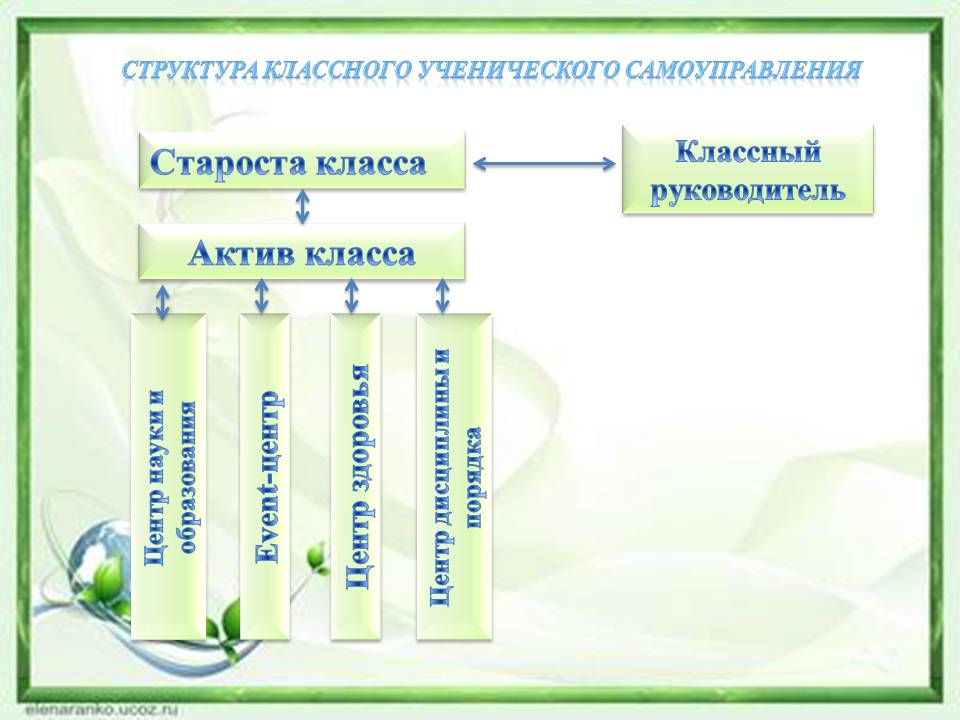 Староста класса – ответственное лицо, уполномоченное одноклассниками для организации самоуправления в классе и помощи классному руководителю, который в своей деятельности стремиться к сохранению и развитию лучших традиций класса и школы. Староста избирается и переизбирается общим собранием класса из числа учащихся этого класса. Кандидатура старосты согласовывается с классным руководителем. Срок полномочий старосты определяется общим собранием класса. Староста класса входит в состав команды Школьного Ученического Самоуправления Совет старшеклассников «Лидер». Структура управления МБОУ «СОШ № 5» В этом случае можно говорить о соуправлении, потому что это Управляющий совет ОУ который состоит из членов Совета старшеклассников, учителей, администрации ОУ и представителей родительского комитета. Этот орган соуправления состоит из представителей самоуправляемых коллективов. Его функции: стратегическое целеполагание, включающее в себя перспективу развития школы или улучшения внутри школьной жизни; принятие решений прямого и непрямого действия - прямого, если они выходят непосредственно на организацию жизни самих учащихся, и непрямого, если они выходят на административное управление, на педагогов или родителей. Управляющий совет — ОУ- это пусковой механизм организаторской работы по функционированию системы внутришкольной жизни, потому что совет утверждает конкретный план работы на конкретный срок, а затем анализирует его выполнение.Схема управления МБОУ «СОШ № 5»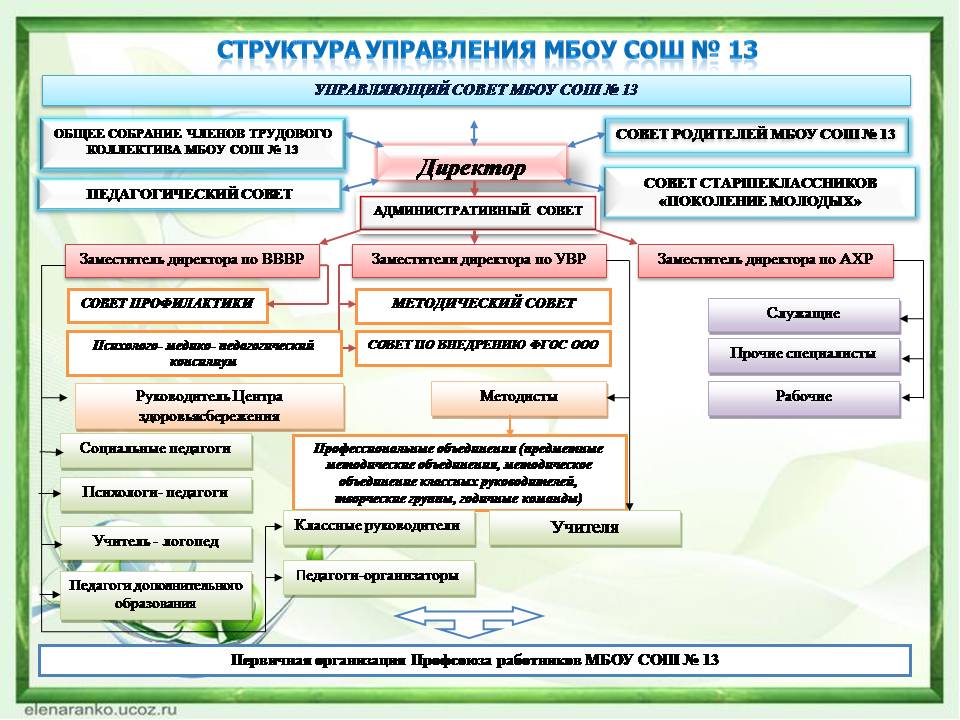 Нормативно-правовые документы деятельности ученического самоуправления К документам, регламентирующим деятельность органов ученического самоуправления, относятся: 1. Устав МБОУ «СОШ № 5»; 2. Программа развития ученического самоуправления школы; 3. Положение о классном ученическом самоуправлении МБОУ «СОШ № 5»; 4. План воспитательной работы МБОУ «СОШ № 5»; 5. План работы органа ученического самоуправления Совет старшеклассников «Лидер»В ходе своей работы органы ученического самоуправления школы ведут следующую документацию: 1) протоколы заседания органа ученического самоуправления Совет старшеклассников «Лидер»; 2) положения по проводимым мероприятия, рейдам и акциям; 3) план работы УС; 4) сценарии праздников. Управление развитием и мониторинг ученического самоуправленияОсновными функциями социального управления являются анализ, планирование, организация, контроль, регулирование (коррекция) и снова анализ. Сбор информации и её анализ: осуществляется на всех уровнях школьного самоуправления. Планирование: в планировании участвуют: в классных коллективах – классные органы самоуправления, на общешкольном уровне – общешкольные органы самоуправления. Организация: подготовка обучающихся к самостоятельной деятельности. Педагоги-консультанты (на классном уровне это классные руководители, на общешкольном – педагоги-организаторы) учат ребят выполнять инструктивно-методическую работу. Контроль: эта функция осуществляется на уровне самоконтроля и контроля со стороны органа ученического самоуправления. Целью этой функции является получение информации о протекании всех процессов во время организаторской и исполнительской деятельности для анализа и коррекции системы. Регулирование и коррекция: внесение изменений в функционирование системы, если оно отклоняется от нормы. В результате включения детей в организационно-управленческую деятельность в школе наблюдаем развитие личности ученика в системе школьного самоуправления: 1 этап развития активности – деятельность личности по добросовестному выполнению поручения формирует добросовестность к порученному делу. 2 этап развития активности – выполнение общественных поручений, при которых он сам находит и использует некоторые способы его осуществления, формирует навык самоконтроля и требовательности к себе. 3 этап (высший) развития активности – ученик сам выбирает дело и определяет пути его выполнения; формируется творческое отношение личности к конкретному делу. Создание организационно-педагогических условий для функционирования органов ученического самоуправления: - формирование демократической культуры отношений педагогов и обучающихся; каждый участник школьного самоуправления должен четко осознавать комплекс своих прав, знать перечень своих обязанностей, иметь гарантии их выполнения; отношения строятся на взаимном уважении, и на этой основе укрепляется сфера доброжелательных отношений; - предоставление обучающимся согласно Закону РФ «Об образовании» права на участие наравне с родителями и педагогами в принятии решений осуществления учебно-воспитательной деятельности, определяющей динамику позитивного развития школы; - формирование единого коллектива учителей, родителей и обучающихся. Для создания данных условий, возникает необходимость работы в следующих направлениях:Работа с ученическим коллективом. Работа с ученическим коллективом осуществляется по двум направлениям: взаимодействие с классными и общешкольным активами и работа с учащимися, не входящими в школьные активы. Задачи работы с ученическим коллективом: - активное вовлечение учащихся в деятельность ученического самоуправления; - поддержание инициативы и самостоятельности учащихся; - формирование ответственности за порученное дело; - формирование и обучение актива школы; - помощь в планировании, организации и последующем анализе мероприятий различного направления. Работа с педагогическим коллективом. Работа с коллективом педагогов школы является одним из важных направлений деятельности. Роль классного руководителя здесь очень важна, так как он должен создать атмосферу откровенности, доверительности, открытости к диалогу, к сотрудничеству. Задачи работы с педагогическим коллективом: - организация классного самоуправления на должном уровне; - активное участие класса в общешкольных мероприятиях; - организация классным руководителем разнообразных видов деятельности, вовлекающих учащихся в общественно-ценные социализирующие отношения; - диагностика, регулирование и коррекция классным руководителем индивидуального развития учащихся; - включение всех классных коллективов в деятельность школьного самоуправления. Работа с коллективом родителей. Цель данного направления работы – объединить усилия семьи и школы, скоординировать их деятельность для решения поставленных задач, а также сформировать единое воспитательное пространство «семья – школа». Совместная работа всех участников образовательного процесса дает хорошую возможность для роста учащихся в личностном плане. Задачи работы с коллективом родителей: - просвещение родителей по вопросам необходимости ученического самоуправления в школе; - анализ результативности работы органов ученического самоуправления; - анализ знаний, умений и навыков, приобретаемых детьми в результате работы в органах ученического самоуправления; - вовлечение родительского актива в управленческую деятельность школы на различных уровнях (класса, школы); - совершенствование взаимодействия школы с учреждениями социальной сферы.- усвоение и овладение знаниями и техникой организаторской деятельности, умение разрешать сложные ситуации и применять полученные знания на практике; - формируются умения конструктивно решать возникшие проблемы; - умения планировать собственную деятельность, рационально использовать рабочее время и место, вести учет результатов труда; - появится пакет творческих и социальных проектов; - развитие навыков публичных выступлений; - формирование культуры деловых отношений; - организация классным руководителем разнообразных видов деятельности, вовлекающих учащихся в общественно – ценные социализирующие отношения; - вовлечение родителей в управленческую деятельность школы на различных уровнях.Мониторинг результатов реализации Программы.Критериями реализации Программы выступает достижение цели и задач Программы ученического самоуправления МБОУ «СОШ № 5»Показателем достижения цели и задач Программы является эффективность социализации личности учащегося, которая определяется на основе трех параметров: - сформированность интеллектуальных навыков, позволяющих ученику самостоятельно и ответственно принимать решения в ситуациях учебного, личностного, социального, гражданского выбора; - сформированность основных способов деятельности, необходимых для позитивного общения, продолжения учебы или трудовой деятельности, реализации своих прав и выполнение гражданских, семейных, профессиональных обязанностей; - сформированность личных качеств, позволяющих продуктивно действовать для реализации своих целей в соотнесении с правами, потребностями и целями окружающих людей, общества, государства. Мониторинг результатов реализации Программы включает в себя следующие компоненты: - диагностика уровня воспитанности учащихся; - анкетирование; - опрос. Управление реализацией Программы и контроль за ее результатами осуществляет заместитель директора по ВР школы Список используемой литературы.1. Прутченков А.С.,Фатов И.С.Ученическое самоуправление: организационно-правовые основы, система деятельности// Учебно-методическое пособие. Москва 2013.2.Афанасьева С.Г. Алгоритм создания детского коллектива// Каждый выбирает для себя. Методический сборник по проблемам детского движения №5. Автор-составитель Н.Соколова.г. Оренбург 2003.3.Гражданско-патриотическое воспитание через детские объединения и организации// Без границ. Дайджест-журнал по проблемам детского и молодежного движения. Г. Оренбург. 2003, № 9.4.Детская общественная организация Юниорский союз «Дорога» г. Петрозаводск. Устав// Каждый выбирает для себя. Нормативно-правовые документы и методические материалы по детскому движению. Сборник № 2. Авторы-составители Н.В.Соколова, И.В.Лосева.г. Оренбург, 2001.6.Диагностика в детской организации// Каждый выбирает для себя. Методический сборник по проблемам детского движения № 3. Автор-составитель Н.Соколова.г. Оренбург 2002.7.Диханова Л.Г. Социальная роль и позиция взрослого в детской общественном объединении// Каждый выбирает для себя. Методический сборник по проблемам детского движения №5. Автор-составитель Н.Соколова.г. Оренбург 2003.8.Каменский А.М., Зорская Н.В., Смирнова З.Ю., Гурин Ю.В. Школьный город как модель ученического самоуправления// Практика административной работы в школе. 2004, № 5.9.Ковынева М.В. Методика активного обучения и воспитания. Ростов-на- Дону. 2005.10.Конвенция «О правах ребенка». 1989.11.Конвенция  о школьном самоуправлении//  Каждый выбирает для себя. Методический сборник по проблемам детского движения № 8. Автор-составитель Н.Соколова.г. Оренбург 2004.12.Кто мы? Детский вариант устава ДОО// Без границ. Дайджест-журнал по проблемам детского и молодежного движения. Г. Оренбург. 2003, № 6.13.Лебедева С.А., Тарасов С.В. Организация детского самоуправления в гимназии// Практика административной работы в школе. 2003, № 7.14.Никтитина И.В. Гражданское становление личности через ДОО «Лидер XXI»// Завуч. Управление современной школой. 2007, № 3.15.Перечень нормативно-правовых документов в поддержку детского движения// Без границ. Дайджест-журнал по проблемам детского и молодежного движения. Г. Оренбург. 2003, № 9.16.Подласый И.П. Педагогика. М., 1996.17.Положение о добровольной детско-юношеской организации «Юность»// Практика административной работы в школе. 2006, № 2.19.Система ученического самоуправления// Классный руководитель. 2005, № 4.21.Смогарев Н.В. Детская организация «Школьная республика»// Классный руководитель. 2005, № 8.22.Таран Ю.Н. Как разработать программу детского объединения// Без границ. Дайджест-журнал по проблемам детского и молодежного движения. Г. Оренбург. 2002-2003, № 5.23.Тихомирова Е.И.Веду за собой// Каждый выбирает для себя. Методический сборник по проблемам детского движения № 4. Автор-составитель Н.Соколова.г. Оренбург 2002.